ПОРТФОЛИООсновные сведенияобразованиеДиссертации преподавателяДиссертации, защищенные под руководством преподавателяОпыт работыПовышение квалификацииПреподаваемые дисциплиныОбласть научных интересовНаучные проектыучастие в Конференциях, семинарах и т.п.Основные публикации с 2011 г.Индекс Хирша – 1 (по данным баз данных научной информации стран СНГ (РИНЦ), количество публикаций – более 100инновационная деятельность преподавателяГрамоты, благодарности, наградыДостижения обучающихсяУчастие в программах дополнительного образованияУчастие в разработке нормативно-правовых документов (разработка клинических протоколов и др.)Участие в формировании имиджа УниверситетаДеятельность преподавателя в экспертной деятельностиБотабекова Турсунгуль Кобжасаровна  Ф.И.О. (полностью),Заведующая кафедрой офтальмологиидолжность, наименование кафедры/курсаДата рождения01.04.1955 г.,  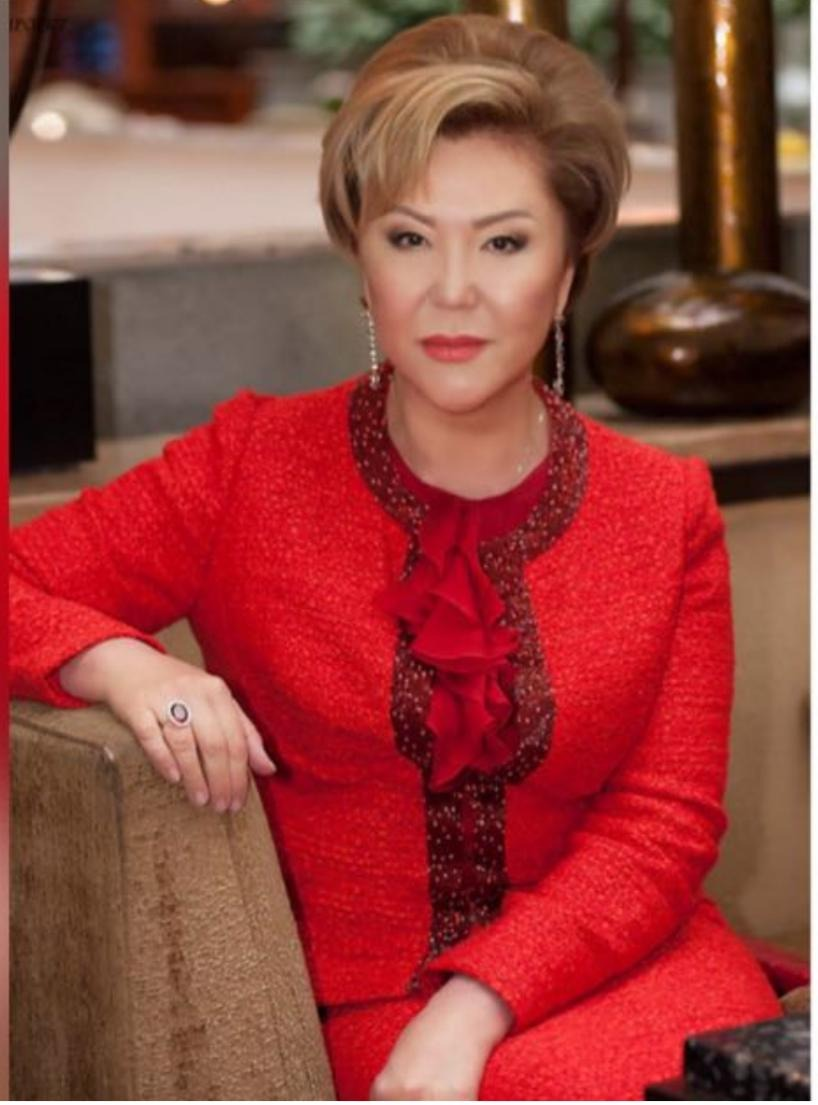 должностьЗаведующая кафедрой офтальмологииученая степеньдоктор медицинских наукученое званиеПрофессор, член-корреспондент НАН РК№\пГод окончанияОфициальное название учебного заведенияСпециальность/ направлениеКвалификация11972-1978ггАлма-Атинский государственный медицинский институтЛечебное делоВрач-терапевт22004-2006гАлматинский экономический университетГосударственное и местное управлениеБакалавр  государственного и    местного  управления. 	Название (ученая степень, специальность, тема)год защиты, серия, номер дипломаКандидат медицинских наук. Диссертация по теме: «Комплекс мероприятий по сохранению зрения при продвинутых стадиях глаукомы» 13.06.1988гМД №032700Доктор медицинских наук. Диссертация по теме: «Лазеры на парах золота в лечении офтальмопатологии»04.07.2003 гДК№018549№\пФ.И.О. соискателяНазвание (ученая степень, специальность, тема)год защиты1Нигматуллина В. Р.Малахитовый зеленый в качестве фотосенсибилизатора для фотодинамической терапии -2007, к.м.н.2Сарсембекова К.Т.Гемолимфоциркуляторные нарушения при отечном экзофтальме и пути их коррекции2007, к.м.н. 3Аль-Асталь М.С.Фотодинамическая терапия новообразованных сосудов роговицы2007, к.м.н4Джаппаркулов А.Е.Инновационные методы лечения центральной хориоретинальной дистрофии2007, к.м.н.5Бегимбаева Г.Е.Хирургическая реабилитация больных  катарактой с патологией связочного аппарата2010, д.м.н.6Алдашева Н.А.Ранние выявления диагностика и лечение псевдоэксфолиативной глаукомы2010, д.м.н.7Канафьянова Э.Г.Реабилитация больных с травмами глаза  осложненными повреждением заднего отрезка2010, д.м.н.8Булгакова А.А.Анатомо-оптические параметры в определении тактики хирургического лечения закрытоугольной глаукомы2009, к.м.н9Жургумбаева Г.КВитреосинеретик витренал в хирургии пролиферативной витреоретинопатии при отслойке сетчатки2009, к.м.н.10Сабырбаев Н.Б.Клинико-экспериментальное обоснование применения вискоэластика витрекс в хирургии катаракты2005. к.м.н.11Кенжебаев Н.К.Клинико-экономическое обоснование мобильной хирургии в реабилитации больных катарактой2006, к.м.н.12Ким О.Р.Эксимерлазерная коррекция индуцированной амметропии после циркулярной инстрастромальной тоннельной кератопластики2006,к.м.н.13Сулейменов М.С.Эксимерная хирургия в коррекции остаточных и индуцированных амметропий после оперативных вмешательств2009,д.м.н.14Оразбеков Л.Н.Белочная оболочка яичка в качестве пломбировочного материала в хирургическом лечении регматогенной отслойке сетчатки2009, к.м.н.15Исламова С.Е.Медико-социальные аспекты и эффективность выявления глаукомы в казахстане2009, к.м.н.17Кадралиева Э.И.Адресная доставка аналогов простогландинов в лечении вмд.2010, к.м.н.18Есимова А.А.Фототерапия в комплексном лечении возрасной макулярной дегенерации2010, к.м.н.19Асылбекова А.С.Роль ост в диагностике первичной глаукомы и оценки эффективности нейропротекторной терапии2006, к.м.н.20Джуматаева З.А.Новые технологии в диагностике и терапии первичной глаукомы2009, д.м.н.21Джуматаев Э.А.Эндоназальная эндоскопическая дакриоцисториностомия в хирургическом лечении непроходимости слезно-носового канала2009, к.м.н.22Урих К.В.Комбинированное лечение больных с новообразованиями век2007, к.м.н.24Есергепова Б.И.Операция ласик с фотохимической фиксацией лоскута в коррекции амметропий после сквозной кератопластики2009, к.м.н.25Утельбаева З.Т.Клинико-метаболические нарушения при вмд и методы их коррекции2010, д.м.н.26Калдыгарин А.Т.Эксперименталь-клиническое обоснование  применения фетальной биостимуляции и лазерного излучения длиной волны 578 нм в лечении травматического гемофтальма2005, к.м.н.27Жаканова Г.К.Патогенетические аспекты тромбоза ретинальных вен и комплексные методы его лечения2009, д.м.н.28Степанова И.С.Эпидемиология, клинико-эпидемиологические аспекты и лечение диабетической ретинопатии2009, д.м.н. 29Абдрахимова Д.Б.Морфо-цитологическая диагностика ретинобластомы и увеальной меланомы органа зрения2006, д.м.н.30Ким В.У.Хирургическое и медикаментозное лечение птеригиума2007, к.м.н.31Курманбекова Н.С. Клинико-функциональная характеристика амблиопии у детей и совершенствование методов ее лечения 2006, д.м.н.32Шуканова З.Клиническая и социально-экономическая значимость различных видов офтальмотонометрий2006, к.м.н.33Сахипова А.Обоснование и оценка эффективности комплексного лечения тромбоза ретинальных вен2007, к.м.н.34Тлеубаева Г.Окислитель-восстановительный потенциал в выборе тактики хирургического лечения открытоугольной глаукомы2008, к.м.н.35Жакыбеков Р.А.Фотодинамическая терапия в комплексном лечении птнригиума2009, к.м.н.36Тлеубаев К.А.Культивированные росковые клетки лимба в леченни ожогов роговицы2009, к.м.н.37Кобцева В.Ю.Хирургическое лечение эндотелиально-эпителиальной дистрофии роговицы2009, д.м.н.38Умбетиар А.Б.Лазеркоагуляция в комплексном лечении диабетической ретинопатииосложненной макулопатией2009, к.м.н.39Меерманова Ж.Клинико-экспериментальные аспекты хирургии отслойки сетчатки2010, д.м.н.40Кенжебаева К.С.Клинико-патогенетические аспекты близорукости у детей и методы ее коррекции2010, д.м.н.41Конырбаева А.А.Функциональные аспекты органа зрения у студентов при вертебро-базилярной недостаточности2010, к.м.н.42Медведев М.А.Комплексная реабилитация больных с различными формами птеригиума2010, д.м.н.№\пПериод работы (годы)Официальное название организации, структурное подразделениеДолжность101.04.1980г - 31.03.1987готдел глаукомы РГКП «Казахский ордена «Знак почета» научно-исследовательский институт глазных болезней» МЗ РК, г. Алматымладший научный сотрудник231.03.1987г - 17.11.1989готдел глаукомы РГКП «Казахский ордена «Знак почета» научно-исследовательский институт глазных болезней» МЗ РК,  г. Алматынаучный сотрудник317.11.1989г-15.11.1993готдел глаукомы РГКП «Казахский ордена «Знак почета» научно-исследовательский институт глазных болезней» МЗ РК,  г. Алматыстарший  научный сотрудник  416.11.1993г - 18.03.2002гТОО  «Медицинский     центр Астур», г. АлматыГенеральный директор     508.05.2002г – 01.07.2017 гАО «Казахский ордена «Знак почета»  научно-исследовательского института  глазных   болезней» МЗ РКГенеральный директор6С 10.07.2017 г по настоящее времяТОО«Офтальмологический центр профессора Ботабековой Т.К.»Генеральный директор  7С 01.09.2020г Кафедра офтальмологии КРМУЗаведующая кафедрой№\пГод прохожденияНаименование программы, объем программы в часахНаименование выданного документаОфициальное наименование организации в которой проходило повышение квалификации11983 гМикрохирургия глазасвидетельствоКазНИИ ГБ МЗ РК21986 гНовые методы диагностики и лечения глаукомысвидетеьствоНИИ им. Н. Пирогова, кафедра офтальмологии, г. Москва32003гСовременные методы диагностики и лечения глаукомы и сосудистой патологии органа зрениясертификатРГКП КазНИИ ГБ, г. Алматы42005г4 всероссийская школа офтальмологасертификатМЗ и СР РФ, Департамент здравоохранения г. Москва, Межрегиональная общественная организация «Ассоциация врачей-офтальмологов»52005гНовое в оториноларингологиисвидетельствоРГКП АГИУВ62006 гRESULTS OF INVESTIGATION OF CHILDREN WITH AMBLYOPIA WITH THE METHOD OF OPTICAL COHERENT TOMOGRAPHYсертификатduring the21st Congress Of The Asia-Pacific Academy Of Ophthalmology held in Singapore, 10-14 June 200672006 гПатология слезопродуцирующего и слезоотводящего аппарата органа зрениясвидетельствоРГКП НИИ ГБ, г. Алматы82006 гДиагностика и дифференциальная диагностика опухолей и опухолеподобных заболеваний органа зрениясвидетельствоРГКП НИИ ГБ, г. Алматы92006 гФормирование и развитие бизнес-командысертификатПсихологический Центр РК, г. Алматы102007 гАктуальные вопросы офтальмологиисертификатпринимал(а) участие в работе научно-практической конференции с международным участием “Актуальные проблемы офтальмологии” (Узбекистан, г. Ташкент, 16-17 мая 2007 г.)112007гАктуальные вопросы управления ресурсами здравоохраненияпри Высшей школе общественного здравоохранениясертификатРеспублика Казахстан Министерство здравоохранения Высшая школа общественного здравоохранения122008 гСовременные методы диагностики заболеваний органа зрениясвидетельствоРКГП КазНИИ ГБ132009 гИзбранные вопросы экспертизы качества медицинских услугпри Высшей школе общественного здравоохранениясертификатРеспублика Казахстан Министерство здравоохранения Высшая школа общественного здравоохранения142009 гHealthcare Management Training for Healthcare LeadersсертификатParkway College152012 г Новейшие лазерные технологии в офтальмологиисвидетельствоАО КазНИИ ГБ г. Алматы162012 гEfficient Management of medical, Institutions.Experience of japanсертификатheld in Tokyo, JAPANAND ORGANIZED BY GLOBAL CONFERENCES LTD172012г. «Современные подходы к управлению здравоохранением в Республике Казахстан»свидетельствов том, что он(а) с 16 июля по 19 июля 2012 года прошла повышение квалификации по специальности «Менеджмент здравоохранения» на цикле в ВШОЗ182012г. Независимая экспертиза. Актуальные вопросы управления качеством медицинской помощи. Экспертная деятельность в здравоохранениисертификатВШОЗ г. Алматы192017гEUroPEaM SOCIETY OF CATARACT & REFRACTIVE SURGEONSсертификатMembership number 619273 Valid from 2017/09/01 to 2018/08/31№\пНаименование преподаваемых дисциплин1Офтальмология в стационаре ГОСО 2019г2Лекции на русском и казахском языке по офтальмологии (детской и взрослой).Ключевые слова, характеризующие область научных интересовОфтальмология взрослая, офтальмология детская, глаукома, сосудистая патология органа зрения, актуальные вопросы офтальмологии.№\пНаименование проекта, гранта, контракта, программы ГодСтатус участника1 НТП Медико-социальные и клинико-патогенетические аспекты в лечении инвалидизирующей офтальмопатологии2010-2012Руководитель НТП2НТП Инновационные технологии в реабилитации больных с социально-значимой офтальмопатологией2007-2009Руководитель НТП3НТП Научно-обоснованные предложения по снижению заболеваемости и инвалидности от основных форм офтальмопатологии у детей (нарушение рефракции)2006-2007Руководитель НТП4НТП Разработка современных диагностических и лечебных технологий при основных формах офтальмопатологии2003-2005Руководитель НТП№\пНаименование мероприятияДата, место проведения (страна, город, организация и т.п.)Наименование докладаСодокладчикиЮбилейная научно-практическая конференция с международным участием «Современная офтальмология: интеграция науки и практикиРК, г. Алматы, АО КазНИИ ГБ, 2018 гРазвитие витреоретинальной хирургии в Казахстане:  результаты, перспективыд.м.н. Канафьянова Э.Г., к.м.н. Жургумбаева Г.К.HRT-клуб – Межнациональный экспертный Совет по Глаукоме РФ, Москва, 2015Менеджмент глаукомы-HRT-клуб – Межнациональный экспертный Совет по Глаукоме РФ, Москва, 2016Цифровизация в менеджменте глаукомы в РК-Кардив университет2016HRT-клуб – Межнациональный экспертный Совет по Глаукоме РФ, Москва, 2017Организация противоглаукомной службы в РК-HRT-клуб – Межнациональный экспертный Совет по Глаукоме РФ, Москва, 2019Дренажная хирургия глаукомы. Показания, противопоказания, осложнения. Пути их решения.-Онлайн-конференция на РК и РФ2018Новое в лечении ВМДмодераторОнлайн-конференция на РК и РФ2018Эффективность терапии глаукомы-HRT-клуб – Межнациональный экспертный Совет по Глаукоме РФ, Москва, 2019Меры борьбы с глаукомой в РК-HRT-клуб – Межнациональный экспертный Совет по Глаукоме РФ, Москва, 2019Проблемы и пути решения профосмотров на глаукому -HRT-клуб – Межнациональный экспертный Совет по Глаукоме РФ, Москва, 2019Анализ скрининга на глаукому в рамках Государственной программы-Научно-практическая конференция «Возраст-ассоциированные болезни глаза»РК, Алматы, КРМУ, май 2019 гВМД проблемы и решениямодераторНаучно-практическая конференция РК, Нур-султан,  2019 гДренажи в хирургии глаукомы – решение проблемы или новая проблема?Д.м.н. Алдашева Н.А.Рабочая встреча по проблеме терапии первичной открытоугольной глаукомыРК, г. Алматы, 24.10.2019 гПатология передней поверхности глаза при ОУГ. Современный взгляд на терапевтические подходы в РКД.м.н. Алдашева Н.А.Международная конференция, посвященная участникам ВОВКРМУ, 2020Вклад врачей-офтальмологов РК в годы ВОВ-XII заседание Межнационального экспертного совета по проблемам глаукомы стран СНГ, грузии и Балтии2020 год, ДушанбеМеры борьбы с глаукомой в Казахстане-WEB-конференция по теме «COVID-19:новые реалии офтальмологии»ООО «ТЕА Фарма», РК и РФ, 19.02.2021 гПарадигмы офтальмологической службы в условиях пандемии COVID-19модераторМежвузовская онлайн- конференция с международным участием по теме: Пандемия COVID-19: актуальные проблемы и пути решенияРК, КРМУ, 12.02.2021 гГлазные проявления COVIDмодератормежвузовская онлайн-конференция с международным участием и Конкурс научных работ, приуроченных ко Дню НаукиРК, КРМУ, 19.02.2021 гШкола диабета ка метод улучшения комплаэнса и качества жизни детей, больных сахарным диабетом 1 типа и их родителейНургожа А., Абдуллина В.Р.Онлайн-конференция и Конкурс научных работ, приуроченных ко Дню НаукиРК, КРМУ, межвузовская конференция с международным участием, 19.02.2021 гИзучение влияния неблагоприятных факторов окружающей среды на заболеваемость органа зрениясреди жителей г. АлматыИмадиева А.№\пНаименование работы, ее вид, форма)Форма работыВыходные данные Объём в печ.л. или стр.Соавторы1Развитие витреоретинальной хирургии в Казахстане:  результаты, перспективыпечМатериалы юбилейной научно-практической конференции с международным участием «Современная офтальмология:интеграция науки и практики»140-143Э.Г. Канафьянова, Г.К. Жургумбаева2Ранние и отдаленные результаты хирургического лечения глаукомы (результаты многоцентрового исследования стран СНГ) печРМЖ Клиническая офтальмология №1, 2017 г25-34Егоров А.В. 1 , Городничий В.В. 2 , Петров С.Ю. 3 , Каменских Т.Г. 4 3Состояние супрацилиарного пространства при псевдоэксфолиативной глаукомепечРМЖ Клиническая офтальмология №4, 2013 г156Алдашева Н.А. , Чуйкеева Э.К. , Абышева Л.Д.

4Казахский научно–исследовательский институт глазных болезней – итоги развития за 20 лет независимости Республики КазахстанпечРМЖ Клиническая офтальмология №3, 2011 г85Абдрахимова Д.Б. , Аубакирова А.С.5Эксимерлазерная коррекция миопии методом ЛАСИК с одномоментной дополнительной абляцией на обратной стороне лоскута

печРМЖ Клиническая офтальмология №3, 2011 г89Сулейменов М.С. , Ким О.Р.6Клиническое руководстваСкрининг и лечение ретинопатии недоношенныхпеч«Guideline for the Screening and Treatment of Retinopathy of Prematurity», Royal College of Ophthalmologists, Royal College of Paediatrics and Child Health, British Association of Perinatal Medicine & BLISS. Великобритания, май 2008 годагода7Professor Alistair Fielder Professor of Ophthalmology, City University, St Mary’s andHillingdon Hospitals, London и др7Изучение антипролиферативного эффекта интравитреального имплантата при хирургическом лечении пролиферативной витреоретинопатиипечХимия, медицина, 2016@inproceedings{2016,  title={Изучение антипролиферативного эффекта интравитреального имплантата при хирургическом лечении пролиферативной витреоретинопатии},  author={А О Байырханова and Т. К. Ботабекова and Ю М Семёнова},  year={2016}}Байырханова А.О., Семенова О.М.8Современные методы лечения пролиферативной витреоретинопатии (литературный обзор)печХимия, медицина, 2014@inproceedings{2014,  title={Современные методы лечения пролиферативной витреоретинопатии (литературный обзор)},  author={Т. К. Ботабекова and А О Байырханова and Ю М Семёнова and Э. Г. Канафьянова and А. Б. Исмаилова},  year={2014}}Байырханова А.О., Исмаилова А.Б.9Способ фиксации заднекамерной интраокулярной линзыпечХимия, медицина, 2011@inproceedings{2012MethodFP,  title={Method for posterior-chamber intraocular lens fixation},  author={Т. К. Ботабекова and Гульнара Енбековна Бегимбаева},  year={2012}}Бегимбаева Г.Е.10Физико-химические свойства интравитреального имплантата на основе хитозана и полиэтилового спирта, насыщенного 5-фторурациломПеч Химия, медицина, 2017@inproceedings{2017,  title={Физико-химические свойства интравитреального имплантата на основе хитозана и полиэтилового спирта, насыщенного 5-фторурацилом},  author={А О Байырханова and Т. К. Ботабекова and Юлия М. Семенова and А. Б. Исмаилова and Т К Рахыпбеков},  year={2017}}Байырханова А.О., Семенова О.М., Исмаилова А.Б.11Тонометрическое внутриглазное давление у взрослого населения: популяционное исследованиепечNational Journal of Glaucoma 2020, Vol. 19, № 2, 39-50 DOI: 10.25700/NJG.2020.02.05Егоров Е.А., Петров С.Ю и др12Изучение состояния внутриглазных структур после интравитреального введения хитозановой плёнки, насыщенной 5-ФУ в экспериментепечХимия@inproceedings{2015,  title={Изучение состояния внутриглазных структур после интравитреального введения хитозановой плёнки, насыщенной 5-ФУ в эксперименте},  author={Т. К. Ботабекова and А О Байырханова and Е. А. Енин and Ю М Семёнова and А Кампик},  year={2015}}Байырханова А.О., Семенова О.М., Исмаилова А.Б.13Организация медицинской помощи больным с пролиферативной витреоретинопатией в Республике КазахстанпечХимия, 2016@inproceedings{2016,  title={Организация медицинской помощи больным с пролиферативной витреоретинопатией в Республике Казахстан},  author={А О Байырханова and Т. К. Ботабекова and Юлия М. Семенова and Е. А. Енин and А Кампик and М С Асаинова},  year={2016}}Ю.М. Семенова, Е. А. Енин,  А Кампик,  М С Асаинова14Алгоритм введения больных диабетической ретинопатийпечМетодические рекомендации, 2012 г26 сАль-Асталь М.С., Жургумбаева Г.К., одинцов К.В.15Возрастная макулярная дегенерация (клиника, диагностика, лечение)печМетодические рекомендации, 2012 г23 сИмантаева М.Б., Степанова И.С., Утельбаева З.Т.16Клиника, диагностика и лечение эндокринной офтальмопатиипечМетодические рекомендации, 2012 г35 сСарсембекова К.Т., Аубакирова А.С.17Организационные аспекты офтальмо-трансплантологиипечМонография, 2012175сКобцева В.Ю., Сабырбаев Н.Б.Кардив университет№\пНазвание изобретенияНомер патента/свидетельства на интеллектуальную собственностьДата выдачи патента/документаАвторы 1Способ лечения экссудативной макулопатии при диабетической ретинопатии2643213.04.2012 гИмантаева М.Б., Степанова И.С., Абдуллина В.Р.№\пНазвание наградыНаименование организации выдавшей грамоту, наградуГод присвоения1Отличник здравоохранения РКМЗРК20122Золотая Медаль Международного фонда «За высокое качество в деловой практике»МФ «За высокое качество в деловой практике» 20043Государственный орден «Парасат»МЗРК20094Лауреат Международной Сократовской премии «Лучший топ-менеджер года»Оксфорд, Великобритания20115Нагрудный знак «За заслуги в развитии науки Республики Казахста»МОН РК20136Удостоверение о присвоении почетного звания «Қазақстанның еңбек сіңірген қайраткері»Президент РК2016 (05.12)№\пФ.И.О. обучающегося (ихся)Достижения (награды, полученные студентами под руководством преподавателя на конкурсах, олимпиадах, выставках и т.п.)Год получения№\пНаименование программыОбъем, час1Глаукома у детей и взрослых, 1082Актуальные вопросы офтальмологии108№\пНаименование документаГод разработки1Первичная закрытоугольная глаукома20172Первичная открытоугольная глаукома20173Диабетическая ретинопатия20174Эндокринная офтальмопатия2017№\пНаименование мероприятияДата, место проведения (страна, город, организация и т.п.)Степень участия1Акция в рамках недели диабета (удаленный скрининг на диабетическую ретинопатию детей, больных сахарным диабетом 1 типа) в Алматы и Нур-султанеРК, Алматы, Нур-султанОсмотрено 200 детей. 2020 г (ноябрь)организатор2осмотр учащихся Специальной коррекционной школы –интернат №1 для детей с тяжелыми нарушениями речи в рамках благотворительной акции, по инициативе Комиссии по делам женщин при акимате г.Алматы, секции здравоохраненияОктябрь 2019 г, РК, г. Алматы, осмотрено 193 учащихсяорганизатор3офтальмологический осмотр учащихся Специальной школы –интернат №4 для слепых и слабовидящих детей им. Н.Островского в рамках благотворительной акции, по инициативе Комиссии  по делам женщин при акимате г.Алматы, секции здравоохраненияОктябрь 2019 г, РК, г. Алматы, осмотрено 252 ребенкаорганизатор4Осмотр пациентов пенсионного возраста на безвозмездной основе в рамках акции, посвященной Дню пожилого человекаРК, г. Алматы, 2020 год, осмотрено 250 человекорганизатор№\пНаименование мероприятияДата, место проведения (страна, город, организация и т.п.)Степень участияСтепень участияСтепень участия1Экспертиза истории болезниежедневноЭкспертЭкспертЭксперт2Рецензия на статьи ежемесячноРецензент, член редакционной коллегии журналов серии офтальмологической РМЖ, главный редактор «Офтальмологического журнала Казахстана»Рецензент, член редакционной коллегии журналов серии офтальмологической РМЖ, главный редактор «Офтальмологического журнала Казахстана»Рецензент, член редакционной коллегии журналов серии офтальмологической РМЖ, главный редактор «Офтальмологического журнала Казахстана»3Эксперт международного экспертного совета ISOежегодноОрганизация приема практических навыков (2 этапа ISO)Организация приема практических навыков (2 этапа ISO)Организация приема практических навыков (2 этапа ISO)Ботабекова Турсунгуль КобжасаровнаБотабекова Турсунгуль КобжасаровнаБотабекова Турсунгуль КобжасаровнаБотабекова Турсунгуль Кобжасаровна